Il giorno __________________ alle ore ________  si è svolto l’incontro  per l’alunno ______________________________ Sono presenti:										__________________________________________________________________________________________________________________________________________________________________________L’incontro ha termine alle ore _________Eventuali rilievi annotazioni:_____________________________________________________________________________________________________________________________________________________________________________________________________________________________________________________________________________________________________________________________________________________________________________________________________________________________________________________________________________________________________________________________________________________________________________________________________________________________________________________________________________________________________________________________________________________IL VERBALIZZANTE							________________________			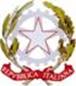 ISTITUTO DI ISTRUZIONE SUPERIORE DI STATO “ANDREA MANTEGNA”SEDE LEGALE VIA FURA, 96 C.F. 98092990179 - 25125 BRESCIATEL. 030.3533151 – 030.3534893   FAX 030.3546123bsis031005@istruzione.it  bsis031005@pec.istruzione.it www.istitutomantegna.edu.it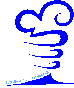 